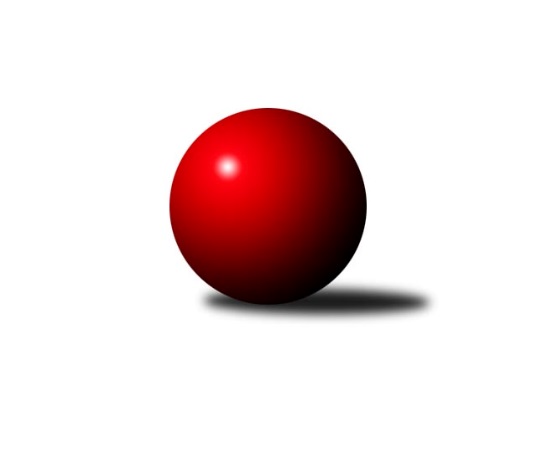 Č.10Ročník 2011/2012	26.11.2011Nejlepšího výkonu v tomto kole: 3549 dosáhlo družstvo: SKK  Náchod1. KLM 2011/2012Výsledky 10. kolaSouhrnný přehled výsledků:TJ Sokol KARE Luhačovice ˝B˝	- SKK  Náchod	2:6	3452:3549	8.0:16.0	26.11.TJ Jiskra Kovářská	- TJ Sokol Husovice	4:4	3291:3304	12.5:11.5	26.11.TJ Spartak Přerov˝A˝	- KK Slavoj Praha	5:3	3507:3437	13.0:11.0	26.11.KK Konstruktiva Praha 	- TJ Centropen Dačice	2.5:5.5	3221:3317	8.5:15.5	26.11.TJ Třebíč	- TJ Lokomotiva Česká Třebová	7:1	3474:3316	15.0:9.0	26.11.KK PSJ Jihlava	- SKK Svijany  Vrchlabí	6:2	3398:3242	17.0:7.0	26.11.Tabulka družstev:	1.	SKK  Náchod	10	8	0	2	50.0 : 30.0 	138.5 : 101.5 	 3483	16	2.	TJ Spartak Přerov˝A˝	10	6	1	3	47.0 : 33.0 	129.0 : 111.0 	 3437	13	3.	TJ Sokol Husovice	10	6	1	3	45.5 : 34.5 	130.0 : 110.0 	 3414	13	4.	KK Slavoj Praha	10	6	0	4	42.0 : 38.0 	127.0 : 113.0 	 3453	12	5.	SKK Svijany  Vrchlabí	10	6	0	4	42.0 : 38.0 	116.0 : 124.0 	 3403	12	6.	TJ Jiskra Kovářská	10	4	2	4	45.5 : 34.5 	126.5 : 113.5 	 3380	10	7.	KK PSJ Jihlava	10	4	2	4	37.0 : 43.0 	116.5 : 123.5 	 3374	10	8.	TJ Sokol KARE Luhačovice ˝B˝	10	4	1	5	40.5 : 39.5 	110.5 : 129.5 	 3337	9	9.	TJ Třebíč	10	4	0	6	35.0 : 45.0 	121.0 : 119.0 	 3357	8	10.	TJ Centropen Dačice	10	3	0	7	34.5 : 45.5 	117.0 : 123.0 	 3338	6	11.	KK Konstruktiva Praha	10	2	2	6	32.5 : 47.5 	106.5 : 133.5 	 3311	6	12.	TJ Lokomotiva Česká Třebová	10	2	1	7	28.5 : 51.5 	101.5 : 138.5 	 3352	5Podrobné výsledky kola:	 TJ Sokol KARE Luhačovice ˝B˝	3452	2:6	3549	SKK  Náchod	Jiří Kudláček	137 	 153 	 138 	136	564 	 1:3 	 590 	 138	161 	 135	156	Daniel Neumann	Jiří Staněk	138 	 134 	 156 	163	591 	 3:1 	 574 	 150	133 	 137	154	Roman Straka	Jiří Mrlík	131 	 146 	 159 	141	577 	 1:3 	 591 	 150	150 	 145	146	Martin Kovář	Radek Polách	155 	 137 	 146 	163	601 	 2:2 	 585 	 139	156 	 148	142	Ladislav Beránek	Pavel Kubálek	151 	 131 	 141 	149	572 	 1:3 	 623 	 154	151 	 173	145	Petr Holý	Michal Markus *1	135 	 136 	 131 	145	547 	 0:4 	 586 	 154	143 	 139	150	Ladislav Beránekrozhodčí: střídání: *1 od 91. hodu Tomáš StolaříkNejlepší výkon utkání: 623 - Petr Holý	 TJ Jiskra Kovářská	3291	4:4	3304	TJ Sokol Husovice	David Junek	128 	 139 	 141 	128	536 	 2:2 	 505 	 132	103 	 135	135	Jan Machálek st.	Vlastimil Zeman ml. ml. *1	145 	 125 	 106 	154	530 	 2:2 	 610 	 128	164 	 169	149	Zdeněk Vymazal	Milan Hrouda	143 	 142 	 134 	139	558 	 3:1 	 534 	 118	140 	 142	134	David Plšek	Petr Dvořák	134 	 126 	 155 	133	548 	 3:1 	 512 	 131	134 	 121	126	Jiří Axman ml. ml.	Jaroslav Tejml	145 	 132 	 144 	149	570 	 0.5:3.5 	 602 	 145	142 	 149	166	Jiří Radil	Vlastimil Zeman st.	142 	 148 	 134 	125	549 	 2:2 	 541 	 159	136 	 107	139	Libor Škoularozhodčí: střídání: *1 od 77. hodu Martin PejčochNejlepší výkon utkání: 610 - Zdeněk Vymazal	 TJ Spartak Přerov˝A˝	3507	5:3	3437	KK Slavoj Praha	Roman Goldemund	126 	 141 	 146 	130	543 	 0:4 	 598 	 150	152 	 148	148	Zdeněk Gartus	Vladimír Mánek	134 	 131 	 138 	146	549 	 2:2 	 557 	 144	152 	 133	128	Martin Kozel st.	Jakub Pleban	158 	 163 	 160 	150	631 	 3:1 	 564 	 135	132 	 145	152	Jaroslav Procházka	Jiří Hendrych	159 	 146 	 148 	142	595 	 4:0 	 534 	 136	126 	 133	139	Stanislav Březina	Vlastimil Bělíček	148 	 170 	 146 	134	598 	 1:3 	 613 	 155	171 	 131	156	Petr Pavlík	Václav Mazur	143 	 145 	 132 	171	591 	 3:1 	 571 	 133	133 	 166	139	Anton Stašákrozhodčí: Nejlepší výkon utkání: 631 - Jakub Pleban	 KK Konstruktiva Praha 	3221	2.5:5.5	3317	TJ Centropen Dačice	Zdeněk Zahrádka	134 	 131 	 125 	143	533 	 1.5:2.5 	 541 	 133	133 	 132	143	Jiří Malínek	Jaroslav Pleticha st. st.	141 	 130 	 133 	121	525 	 0:4 	 549 	 142	137 	 138	132	Petr Žahourek	František Obruča *1	133 	 112 	 137 	146	528 	 3:1 	 530 	 122	147 	 129	132	Pavel Kabelka	Jiří Franěk	154 	 127 	 163 	131	575 	 2:2 	 555 	 141	128 	 145	141	Milan Kabelka	Lukáš Doubrava	127 	 152 	 139 	131	549 	 2:2 	 549 	 149	127 	 134	139	Milan Blecha	Jaroslav Borkovec	111 	 147 	 139 	114	511 	 0:4 	 593 	 142	159 	 142	150	Karel Novákrozhodčí: střídání: *1 od 53. hodu Jan BarchánekNejlepší výkon utkání: 593 - Karel Novák	 TJ Třebíč	3474	7:1	3316	TJ Lokomotiva Česká Třebová	Petr Března	136 	 151 	 170 	143	600 	 3:1 	 517 	 147	112 	 136	122	Pavel Vymazal	Jiří Mikoláš	148 	 137 	 154 	136	575 	 2:2 	 566 	 149	151 	 144	122	Petr Holanec	Robert Pevný	127 	 141 	 145 	150	563 	 2:2 	 561 	 144	123 	 152	142	Jiří Kmoníček	Aleš Zeman	139 	 144 	 152 	124	559 	 3:1 	 549 	 137	158 	 132	122	Karel Zubalík	Václav Rypel	153 	 151 	 143 	137	584 	 1:3 	 592 	 150	154 	 144	144	Jiří Hetych ml.	Kamil Nestrojil	148 	 158 	 141 	146	593 	 4:0 	 531 	 135	129 	 138	129	Michal Šicrozhodčí: Nejlepší výkon utkání: 600 - Petr Března	 KK PSJ Jihlava	3398	6:2	3242	SKK Svijany  Vrchlabí	Jiří Partl	137 	 129 	 130 	145	541 	 3:1 	 537 	 128	147 	 126	136	Jiří Bartoníček	Daniel Braun	154 	 142 	 158 	162	616 	 4:0 	 518 	 107	129 	 145	137	Vlado Žiško	Jan Ševela	137 	 153 	 138 	151	579 	 4:0 	 545 	 135	150 	 126	134	David Hobl	Petr Benedikt *1	126 	 144 	 121 	141	532 	 2:2 	 533 	 135	125 	 144	129	Roman Pek	Tomáš Valík	131 	 114 	 150 	127	522 	 1:3 	 584 	 139	147 	 138	160	Michal Rolf	Stanislav Partl	149 	 176 	 146 	137	608 	 3:1 	 525 	 129	134 	 122	140	Pavel Nežádalrozhodčí: střídání: *1 od 90. hodu Jakub ZdražilNejlepší výkon utkání: 616 - Daniel BraunPořadí jednotlivců:	jméno hráče	družstvo	celkem	plné	dorážka	chyby	poměr kuž.	Maximum	1.	Zdeněk Gartus 	KK Slavoj Praha	616.07	401.8	214.3	1.6	7/7	(668)	2.	Zdeněk Vymazal 	TJ Sokol Husovice	601.25	387.3	214.0	1.0	6/7	(626)	3.	Michal Rolf 	SKK Svijany  Vrchlabí	598.46	387.4	211.0	0.8	6/6	(658)	4.	Jiří Kudela 	TJ Spartak Přerov˝A˝	598.25	391.1	207.2	1.9	5/6	(632)	5.	Petr Holý 	SKK  Náchod	597.57	386.0	211.6	0.9	7/7	(628)	6.	Václav Mazur 	TJ Spartak Přerov˝A˝	591.56	380.5	211.1	2.1	5/6	(647)	7.	Daniel Neumann 	SKK  Náchod	588.57	378.9	209.7	1.8	7/7	(629)	8.	David Junek 	TJ Jiskra Kovářská	587.97	383.6	204.4	1.4	5/5	(607)	9.	Stanislav Partl 	KK PSJ Jihlava	585.50	375.2	210.3	1.0	5/5	(625)	10.	Kamil Nestrojil 	TJ Třebíč	584.57	378.2	206.4	2.5	5/5	(626)	11.	Martin Kovář 	SKK  Náchod	582.29	386.6	195.6	1.1	7/7	(611)	12.	Michal Jirouš 	SKK  Náchod	580.75	375.5	205.2	0.7	6/7	(637)	13.	Vlastimil Zeman ml.  ml.	TJ Jiskra Kovářská	578.75	374.4	204.4	2.5	4/5	(592)	14.	Milan Blecha 	TJ Centropen Dačice	577.76	367.1	210.7	1.5	7/7	(609)	15.	Jiří Radil 	TJ Sokol Husovice	576.25	377.9	198.4	1.1	7/7	(602)	16.	Dušan Ryba 	TJ Sokol Husovice	576.17	376.8	199.4	1.6	6/7	(624)	17.	Stanislav Březina 	KK Slavoj Praha	575.05	369.6	205.5	2.2	7/7	(611)	18.	Michal Markus 	TJ Sokol KARE Luhačovice ˝B˝	574.84	381.1	193.8	0.9	5/5	(608)	19.	Kamil Fiebinger 	SKK Svijany  Vrchlabí	574.83	373.6	201.3	3.3	4/6	(622)	20.	Karel Novák 	TJ Centropen Dačice	574.79	374.5	200.3	2.3	7/7	(610)	21.	Jiří Hetych  ml.	TJ Lokomotiva Česká Třebová	574.72	387.9	186.8	2.3	6/7	(634)	22.	Jan Ševela 	KK PSJ Jihlava	573.23	372.6	200.6	2.0	5/5	(623)	23.	Lukáš Doubrava 	KK Konstruktiva Praha 	572.03	373.3	198.7	2.6	5/5	(620)	24.	Jaroslav Procházka 	KK Slavoj Praha	571.61	381.6	190.0	2.8	7/7	(601)	25.	David Hobl 	SKK Svijany  Vrchlabí	571.47	365.6	205.9	1.7	6/6	(621)	26.	Jakub Pleban 	TJ Spartak Přerov˝A˝	571.43	379.6	191.8	2.1	6/6	(631)	27.	Jiří Staněk 	TJ Sokol KARE Luhačovice ˝B˝	571.10	376.0	195.1	2.5	5/5	(596)	28.	Petr Pavlík 	KK Slavoj Praha	571.00	377.9	193.1	2.2	7/7	(613)	29.	Jiří Axman ml.  ml.	TJ Sokol Husovice	570.94	373.1	197.8	1.3	6/7	(597)	30.	Ladislav Beránek 	SKK  Náchod	570.42	377.2	193.3	2.6	6/7	(613)	31.	Jiří Hendrych 	TJ Spartak Přerov˝A˝	570.40	368.4	202.0	1.6	6/6	(595)	32.	Jiří Bartoníček 	SKK Svijany  Vrchlabí	569.16	377.0	192.2	2.9	5/6	(617)	33.	Jaroslav Hažva 	SKK  Náchod	568.60	371.5	197.1	1.3	5/7	(604)	34.	Radek Polách 	TJ Sokol KARE Luhačovice ˝B˝	567.63	367.7	199.9	1.3	4/5	(615)	35.	Martin Kozel  st.	KK Slavoj Praha	567.55	367.2	200.4	1.6	5/7	(601)	36.	Vlastimil Bělíček 	TJ Spartak Přerov˝A˝	566.83	372.2	194.7	2.5	6/6	(615)	37.	Václav Rypel 	TJ Třebíč	566.57	368.3	198.3	2.1	5/5	(604)	38.	Jaroslav Tejml 	TJ Jiskra Kovářská	566.19	371.4	194.8	2.4	4/5	(612)	39.	Vlado Žiško 	SKK Svijany  Vrchlabí	565.37	375.7	189.7	2.9	6/6	(593)	40.	Pavel Vymazal 	TJ Lokomotiva Česká Třebová	565.36	373.8	191.6	2.9	7/7	(628)	41.	Martin Pejčoch 	TJ Jiskra Kovářská	565.20	372.3	193.0	3.0	5/5	(602)	42.	Libor Škoula 	TJ Sokol Husovice	564.76	366.4	198.3	1.6	7/7	(609)	43.	Jiří Franěk 	KK Konstruktiva Praha 	564.06	377.1	186.9	4.4	4/5	(612)	44.	Jiří Malínek 	TJ Centropen Dačice	563.11	370.5	192.6	2.2	7/7	(598)	45.	Jiří Mikoláš 	TJ Třebíč	562.53	367.3	195.2	4.0	5/5	(595)	46.	Anton Stašák 	KK Slavoj Praha	562.04	373.8	188.2	1.1	7/7	(597)	47.	Michal Šic 	TJ Lokomotiva Česká Třebová	561.05	368.3	192.8	4.0	7/7	(589)	48.	Jiří Partl 	KK PSJ Jihlava	560.96	366.3	194.6	2.1	4/5	(580)	49.	Vlastimil Zeman st. 	TJ Jiskra Kovářská	560.63	374.4	186.3	3.0	4/5	(613)	50.	Tomáš Valík 	KK PSJ Jihlava	559.73	359.3	200.5	1.7	5/5	(584)	51.	Štěpán Koblížek 	KK Konstruktiva Praha 	558.45	368.7	189.8	2.3	4/5	(613)	52.	Jiří Mrlík 	TJ Sokol KARE Luhačovice ˝B˝	556.93	367.0	189.9	2.3	5/5	(577)	53.	Roman Goldemund 	TJ Spartak Přerov˝A˝	555.17	366.1	189.1	4.1	6/6	(589)	54.	Aleš Zeman 	TJ Třebíč	553.71	362.0	191.7	2.3	4/5	(613)	55.	Petr Holanec 	TJ Lokomotiva Česká Třebová	553.39	371.3	182.1	4.6	7/7	(582)	56.	Petr Března 	TJ Třebíč	553.38	367.3	186.0	2.9	4/5	(604)	57.	Petr Benedikt 	KK PSJ Jihlava	551.36	367.3	184.0	4.4	5/5	(576)	58.	Petr Žahourek 	TJ Centropen Dačice	549.68	369.0	180.7	4.7	7/7	(595)	59.	Zdeněk Zahrádka 	KK Konstruktiva Praha 	549.20	367.6	181.6	3.4	5/5	(604)	60.	Pavel Nežádal 	SKK Svijany  Vrchlabí	549.07	363.3	185.8	3.0	6/6	(594)	61.	Daniel Braun 	KK PSJ Jihlava	548.83	365.7	183.1	2.5	5/5	(616)	62.	Jiří Kmoníček 	TJ Lokomotiva Česká Třebová	547.71	371.9	175.9	4.4	7/7	(565)	63.	David Plšek 	TJ Sokol Husovice	547.07	360.3	186.7	1.9	5/7	(595)	64.	Petr Dvořák 	TJ Jiskra Kovářská	546.75	354.8	192.0	4.2	4/5	(585)	65.	Milan Kabelka 	TJ Centropen Dačice	546.33	365.2	181.1	3.1	7/7	(580)	66.	Pavel Kubálek 	TJ Sokol KARE Luhačovice ˝B˝	546.23	351.5	194.8	2.7	5/5	(604)	67.	Jiří Kudláček 	TJ Sokol KARE Luhačovice ˝B˝	544.13	373.0	171.2	6.8	4/5	(608)	68.	Pavel Kabelka 	TJ Centropen Dačice	536.95	359.4	177.6	4.2	5/7	(598)	69.	Jaroslav Pleticha st.  st.	KK Konstruktiva Praha 	533.10	363.9	169.3	4.9	4/5	(575)		Robert Pevný 	TJ Třebíč	628.25	398.3	230.0	0.8	2/5	(661)		Michal Šimek 	TJ Sokol Husovice	593.00	366.0	227.0	1.0	1/7	(593)		Jan Kotyza 	KK Konstruktiva Praha 	584.00	374.0	210.0	2.0	1/5	(584)		Milan Kanda 	TJ Spartak Přerov˝A˝	568.00	379.0	189.0	6.0	2/6	(580)		Milan Hrouda 	TJ Jiskra Kovářská	565.22	374.2	191.0	0.9	3/5	(595)		Karel Zubalík 	TJ Lokomotiva Česká Třebová	565.19	370.4	194.8	1.9	4/7	(617)		Stanislav Tichý 	KK Slavoj Praha	564.00	366.5	197.5	1.5	2/7	(578)		František Obruča 	KK Konstruktiva Praha 	563.67	366.7	197.0	2.3	3/5	(579)		Roman Straka 	SKK  Náchod	561.00	370.4	190.6	1.3	4/7	(619)		Ivan Šalda 	TJ Lokomotiva Česká Třebová	559.50	358.5	201.0	5.0	2/7	(589)		Václav Zajíc 	TJ Centropen Dačice	555.00	352.0	203.0	2.0	1/7	(555)		Vladimír Mánek 	TJ Spartak Přerov˝A˝	549.00	367.0	182.0	1.0	1/6	(549)		Petr Vácha 	TJ Spartak Přerov˝A˝	540.00	350.0	190.0	5.0	1/6	(540)		Jaroslav Borkovec 	KK Konstruktiva Praha 	539.00	360.1	178.9	4.8	2/5	(563)		Jan Machálek  st.	TJ Sokol Husovice	538.50	367.3	171.2	5.5	3/7	(560)		Roman Pek 	SKK Svijany  Vrchlabí	537.67	354.0	183.7	5.0	3/6	(552)		Tomáš Misář 	TJ Lokomotiva Česká Třebová	536.00	351.0	185.0	4.0	1/7	(536)		Jakub Zdražil 	KK PSJ Jihlava	535.00	357.0	178.0	7.0	1/5	(535)		Jan Horáček 	SKK Svijany  Vrchlabí	534.00	362.0	172.0	4.5	2/6	(538)		Miroslav Mátl 	TJ Třebíč	533.00	355.5	177.5	9.0	2/5	(541)		Karel Uhlíř 	TJ Třebíč	530.00	369.5	160.5	5.5	2/5	(544)		Milan Žáček 	TJ Sokol KARE Luhačovice ˝B˝	526.00	342.0	184.0	3.0	1/5	(526)		Jiří Hetych st.  st.	TJ Lokomotiva Česká Třebová	520.00	353.0	167.0	11.0	1/7	(520)		Milan Mokrý 	TJ Třebíč	514.00	331.5	182.5	4.0	2/5	(526)		Tomáš Limberský 	SKK Svijany  Vrchlabí	500.00	347.0	153.0	10.0	1/6	(500)		Petr Kudláček 	TJ Sokol KARE Luhačovice ˝B˝	471.00	325.0	146.0	10.0	1/5	(471)Sportovně technické informace:Starty náhradníků:registrační číslo	jméno a příjmení 	datum startu 	družstvo	číslo startu
Hráči dopsaní na soupisku:registrační číslo	jméno a příjmení 	datum startu 	družstvo	Program dalšího kola:11. kolo3.12.2011	so	10:00	KK Slavoj Praha - TJ Třebíč	3.12.2011	so	14:00	TJ Sokol Husovice - KK PSJ Jihlava	3.12.2011	so	14:00	TJ Centropen Dačice - TJ Jiskra Kovářská	3.12.2011	so	15:00	SKK Svijany  Vrchlabí - TJ Spartak Přerov˝A˝	3.12.2011	so	15:00	SKK  Náchod - KK Konstruktiva Praha 	3.12.2011	so	15:00	TJ Lokomotiva Česká Třebová - TJ Sokol KARE Luhačovice ˝B˝	Nejlepší šestka kola - absolutněNejlepší šestka kola - absolutněNejlepší šestka kola - absolutněNejlepší šestka kola - absolutněNejlepší šestka kola - dle průměru kuželenNejlepší šestka kola - dle průměru kuželenNejlepší šestka kola - dle průměru kuželenNejlepší šestka kola - dle průměru kuželenNejlepší šestka kola - dle průměru kuželenPočetJménoNázev týmuVýkonPočetJménoNázev týmuPrůměr (%)Výkon1xJakub PlebanSp.Přerov A6311xJakub PlebanSp.Přerov A110.476314xPetr HolýSKK  Náchod6234xZdeněk VymazalHusovice110.226101xDaniel BraunJihlava6162xDaniel BraunJihlava109.646161xPetr PavlíkSlavoj Praha6132xPetr HolýSKK  Náchod108.846234xZdeněk VymazalHusovice6101xJiří RadilHusovice108.786023xStanislav PartlJihlava6085xStanislav PartlJihlava108.21608